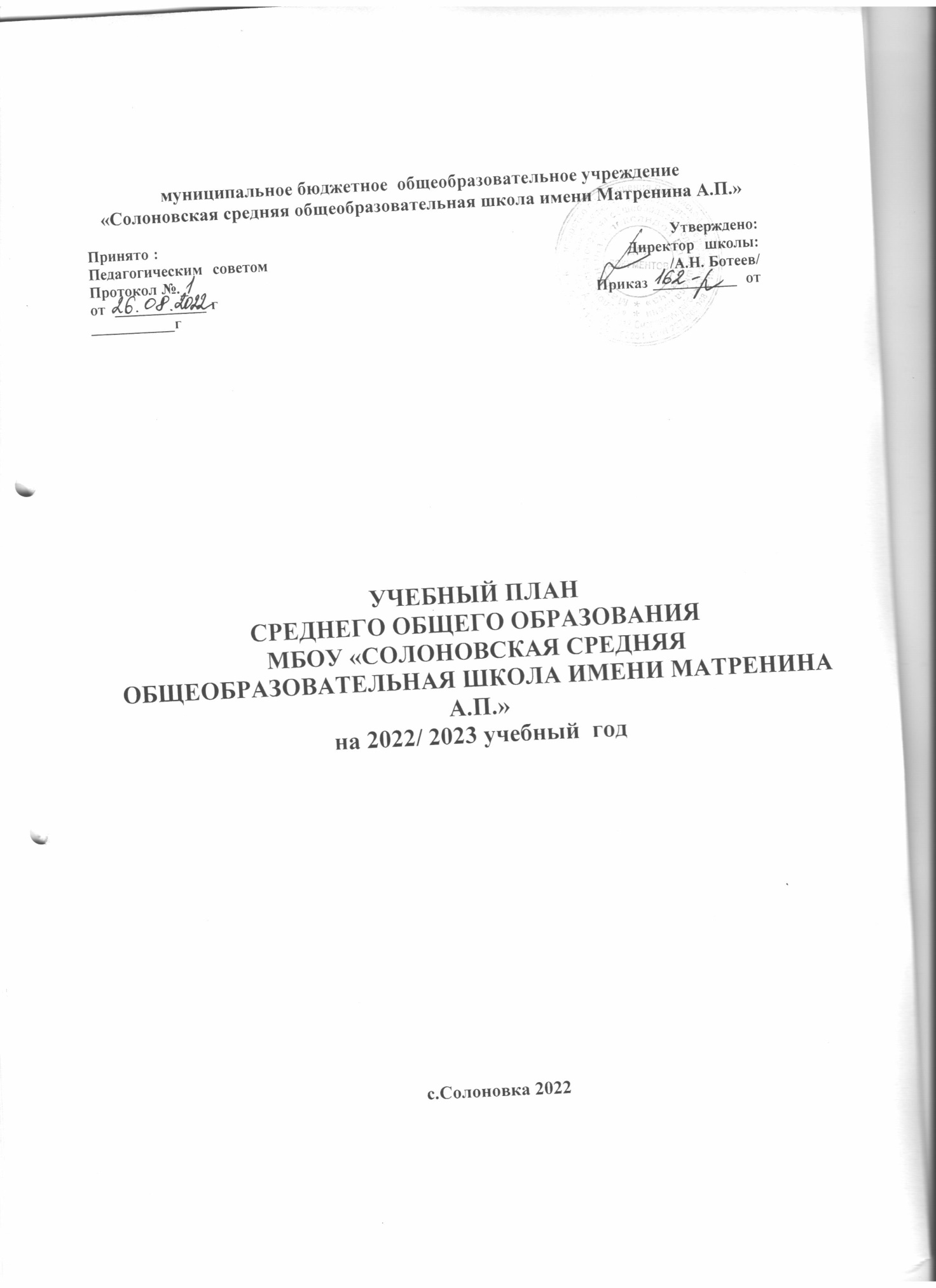 муниципальное бюджетное  общеобразовательное учреждение                                                              «Солоновская средняя общеобразовательная школа имени Матренина А.П.»Принято :                                                                                                           Утверждено:  Педагогическим советом                                    Директор школы:                                                                                                                                                                                                                                                                                                                                                                                                Протокол №._                                                                                                                  /А.Н. Ботеев/                                                                                                                                                                                                                                                                             от  ____________ г                                                                                Приказ ___________  от  ___________г                                                                                                                                                                                                                                                                                                                                                                                            УЧЕБНЫЙ ПЛАН СРЕДНЕГО ОБЩЕГО ОБРАЗОВАНИЯ МБОУ «СОЛОНОВСКАЯ СРЕДНЯЯ ОБЩЕОБРАЗОВАТЕЛЬНАЯ ШКОЛА ИМЕНИ МАТРЕНИНА А.П.»на 2022/ 2023 учебный  годс.Солоновка 2022Пояснительная записка к Учебному плануМБОУ « Солоновская СОШ имени Матренина А.П.» на 2022 /2023учебный годУчебный план СОО является нормативным документом, определяющим максимальный, объем учебной нагрузки обучающихся, состав учебных предметов, распределяет учебное время, отводимое на освоение содержания образования в 10 классе и реализует Федеральный Государственного Образовательного Стандарта Среднего Общего Образования (далее ФГОС СОО).При составлении учебного плана 10 -11 класса ФГОС СОО МБОУ «Солоновская СОШ имени Матренина А.П.» на 2022-2023 учебный год в качестве нормативно-правовой основы использованы документы:1.Федеральный Закон РФ от 29.12.2012 г. № 273-ФЗ «Об образовании в Российской Федерации»; 2.Приказ Министерства образования и науки РФ от 17 мая 2012 г. № 413 "Об утверждении федерального государственного образовательного стандарта среднего общего образования"( в ред. приказов Минобрнауки России от 29.12.2014г. №1645; от 31.12.2015г.№1578;от 29.06.2017г.№613)3.Санитарно - эпидемиологические правила и нормативы СанПиН   2.4.2.2821- 10 «Санитарно-эпидемиологические требования к условиям и организации обучения в общеобразовательных учреждениях», утвержденными Постановлением Главного государственного санитарного врача Российской Федерации от 29.12.2010 № 189 (с изменениями на 29.06.2011, 25.12.2013, 24.11.2015); 4. Приказа Минпросвещения России от 28.12.2018 №345 с изменениями от08.05.2019 приказом №233 «Об утверждении федерального перечня учебников, рекомендуемых к использованию при реализации имеющих государственную аккредитацию образовательных программ начального общего, основного общего, среднего общего образования»;5.Приказ Министерства образования и науки РФ от 30 августа 2013 года № 1015 «Об утверждении Порядка организации и осуществления образовательной деятельности по основным общеобразовательным программам - образовательным программам начального общего, основного общего и среднего общего образования»(в ред.приказов Минобрнауки России от 13.12.2013 №1342,от 28.05.2014 №598, от 17.07.2015 №734); 6.Приказ Министерства образование и науки РФ № 74 от 01 февраля 2012 года «О внесении изменений в Федеральный базисный учебный план и примерные учебные планы для образовательных учреждений РФ, реализующих программы общего образования, утвержденные приказом Министерства образования и науки РФ от 9 марта 2004 года № 1312»;7. Письмо Министерства образования Российской Федерации «О соблюдении Законодательства РФ при применении новых образовательных технологий в образовательных учреждениях» от 01.06.2001 г. № 22-06-770;8.  Письмо Министерства образования и науки Российской Федерации от 8 октября 2010 г. № ИК-1494/19 «О введении третьего часа физической культуры»;9.Письмо Министерства образования и науки Российской Федерации от 12 мая               2011 №03- 296 «Об организации внеурочной деятельности при введении федерального государственного образовательного стандарта общего образования»; 10..Методическое письмо Министерства образования Российской Федерации от 14.07.1998 № 1133/14-12 «Об изучении основ военной службы в общеобразовательных учреждениях России» (вместе с письмом Минобразования РФ от 22.05.1998 № 811.14-12 «Об организации преподавания основ безопасности жизнедеятельности в общеобразовательных учреждениях России»); 11.Письмо Министерства образования и науки РФ от 19 апреля 2011 г. № 03-255 «О введении федерального государственного образовательного стандарта общего образования»;12.Устав МБОУ «Солоновская СОШ имени Матренина А.П.»Особенности Учебного плана ФГОС СООУчебный план среднего общего образования является одним из основных механизмов, обеспечивающих достижение обучающимися результатов освоения основной образовательной программы в соответствии с требованиями Стандарта.Учебный план универсального профиля ориентирован на реализацию ФГОС СОО и достижение запланированных результатов обучения по ФГОС СОО.Учебный план обеспечивает выполнение Федерального государственного образовательного стандарта среднего общего образования в соответствии с интересами и потребностями учащихся, способствуя реализации идеи развития личности в культурно-нравственном и интеллектуальном плане, обеспечивая условия для самовыражения и самоопределения обучающихся.Учебный план определяет:нормативный срок освоения основной образовательной программы среднего общего образования - 2 года; 69 учебных недель: 35 недель – 10 класс, 34 недели – 11 класс; количество учебных занятий за 2 года на одногообучающегося - не менее 2170 часов и не более 2590 часов (не более 37 часов в неделю).Учебный план предусматривает изучение обязательных учебныхпредметов: учебных предметов по выбору из обязательных предметныхобластей (не менее одного из каждой предметной области), дополнительных учебных предметов, курсов по выбору и общих для включения во все учебные планы учебных предметов.Формирование учебного плана, в том числе профилей обучения ииндивидуальных учебных планов обучающихся, осуществляется из числа учебных предметов из следующих обязательных предметных областей:Предметная область «Русский язык и литература», включающая учебныепредметы:«Русский язык», «Литература»;Предметная область «Родной язык и родная литература», включающаяучебные предметы:«Родной язык», «Родная литература»;Предметная область «Иностранные языки», включающая учебныепредметы: «Иностранный язык» и «Второй иностранный язык».Предметная область «Общественные науки», включающая учебные предметы:«История»; «География»; «Право»; «Обществознание».Предметная область «Математика и информатика», включающая учебныепредметы:«Математика»; «Информатика».Предметная область «Естественные науки», включающая учебныепредметы: «Физика»; «Химия»; «Биология»; «Астрономия».Предметная область «Физическая культура, основы безопасностижизнедеятельности», включающая учебные предметы:«Физическая культура»; «Основы безопасности жизнедеятельности».Образовательный процесс в 10-х классах осуществляется по одному профилю:Универсальный профильДанный профиль ориентирован на обучающихся, чей выбор «невписывается» в рамки заданного профиля. Он позволяет ограничиться базовым уровнем изучения учебных предметов, однако ученик также может выбрать учебные предметы на углубленном уровне. Универсальный профиль содержит 15 предметов, изучаемых на базовом и углубленном уровне из каждой предметной области. Учебный план каждого профиля состоит из двух частей:обязательной части и части, формируемой участниками образовательных отношений. Обязательная часть учебного плана определяет состав учебных предметов обязательных предметных областей и учебное время, отводимое на их изучение по классам (годам) обучения.На базовом уровне универсального профиля изучаются следующие предметы: иностранный язык, литература, родной (русский)язык, информатика,  история, обществознание, химия, биология, география, физическая культура, ОБЖ.Предмет «Литература», в соответствии с авторской программой  Ю.В.Лебедева, ведется 3 часа в неделю на базовом уровне.На изучение предмета «Информатика» на базовом уровне отводится 1 час в неделю в соответствии с авторской программой Л.Л.Босовой, А.Ю.Босовой.Предмет «Иностранный язык» (Английский язык) изучается в соответствии с авторской программой к учебнику М.З.Биболетовой на базовом уровне 3 часа в неделю.Предмет «Химия» на базовом уровне изучается в соответствии с авторской программой  Афанасьевой М.Н. 2 часа в неделю.Изучение предмета «Биология» осуществляется 1 час в неделю в соответствии с авторской программой В.В. Пасечника. Предмет «История» в соответствии с авторскими программами  А.А. Данилова и др. и О.С.Сороко-Цюпы изучается 2 часа в неделю на базовом уровне.Обществознание преподается на базовом уровне в соответствии с авторской программой к учебнику Л.Н.Боголюбова 3 часа в неделю.В соответствии с авторской программой А.И.Алексеева, предмет«География» изучается на базовом уровне 1 час в неделю.Предмет «Физическая культура» изучается в соответствии с авторскойпрограммой В.И.Ляха на базовом уровне 3 часа в неделю.ОБЖ изучается на базовом уровне 1 час в неделю в соответствии с авторской программой С.В.Кима,В.А.ГорскогоПредмет «Родной язык»  будет изучаться в 10 классе в соответствии с Методическими рекомендациями «Введение предметной области «Родной язык и родная литература» в 10-11 классах образовательных организаций Алтайского края в 2020-2021 учебном году» Краевого автономного учреждения дополнительного профессионального образования «Алтайский институт развития образования имени Адриана Митрофановича Топорова» 1час в неделю.На изучение физики в 10классе для выполнения авторской программы  Г.Я.Мякишева выделено  2часа в  неделю. Предмет «Астрономия» будет  изучаться  в 11 классе в соответствии с авторской программой Воронцова-Вельяминова 1 час в неделю.На углубленном уровне универсального профиля изучаются следующие предметы:математика, русский язык.Предмет «Математика: алгебра и начала математического анализа, геометрия» изучается на углубленном уровне в соответствии с авторской программой  Никольского С,М. и Атанасяна Л.С.6 часов в неделю.Авторская программа Гусаровой И.В. по «Русскому языку » предусматривает изучение предмета на углубленном уровне 3 часа в неделю.Обязательным элементом является выполнение обучающимися индивидуального(ых) проекта(ов). Индивидуальный проект представляет собой учебный проект или учебное исследование, выполняемое обучающимся в рамках одного или нескольких учебных предметов с целью приобретения навыков в самостоятельном освоении содержания и методов избранных областей знаний и/или видов деятельности, или самостоятельном применении приобретенных знаний и способов действий при решении практических задач, а также развития способности проектирования и осуществления целесообразной и результативной деятельности (познавательной, конструкторской, социальной, художественно- творческой, иной). Для реализации индивидуального проекта учащимся в учебном плане 10 класса ФГОС СОО выделен 1 час.Часть учебного плана, формируемая участниками образовательных отношений, определяет время, отводимое на изучение содержания образования, обеспечивающего реализацию интересов и потребностей обучающихся, их родителей (законных представителей), педагогического коллектива, обеспечивает реализацию социального образовательного заказа и индивидуальное развитие обучающихся, в том числе на основе интеграции с внеурочной деятельностью.В учебный план включены курсы по выбору обучающихся, предлагаемые образовательным учреждением в соответствии со спецификой и возможностями.Освоение обучающимися образовательной программы среднего общего образования сопровождается промежуточной аттестацией в форме и порядке, определенных Положением о формах, периодичности и порядке текущего контроля успеваемости и промежуточной аттестации обучающихся. Промежуточная аттестация- это установление уровня достижения результатов освоения учебных предметов, курсов, предусмотренных образовательной программой. Промежуточная аттестация подразделяется на полугодовую, которая проводится по каждому учебному предмету по итогам полугодия, а также годовую промежуточную аттестацию, которая проводится по каждому учебному предмету по итогам учебного года. Сроки проведения промежуточной аттестации - в соответствии с календарным учебным графиком. Промежуточная аттестация обучающихся проводится в форме: -комплексной контрольной работы; -итоговой контрольной работы; -административной контрольной работы -тестирования; -защиты индивидуального/группового проекта В случаях, предусмотренных образовательной программой, в качестве результатов промежуточной аттестации могут быть зачтены выполнение тех или иных заданий, проектов в ходе образовательной деятельности, результаты участия в олимпиадах, конкурсах, конференциях, иных подобных мероприятиях. Годовая промежуточная аттестация проводится на основе результатов  полугодовых промежуточных аттестаций. Годовая оценка выставляется как среднее арифметическое полугодовых оценок. Округление результата проводится в пользу учащегося. УЧЕБНЫЙ ПЛАНМБОУ «Солоновская СОШ имени Матренина А.П.»При 5-дневной учебной неделе в 10- 11-м классах на 2022-2023 учебный годУниверсальный профиль(план составлен в соответствии с ФГОС среднего общего образования)Учебный план соответствует требованиям ФГОС СОО – не менее 1085 часов  не более 1295 часов за один год обучения.Учебный план внеурочной деятельности  10-11 класс (20222023 уч.г)План внеурочной деятельности МБОУ «Солоновская СОШ имени Матренина А.П.» обеспечивает введение в действие и реализацию требований Федерального государственного образовательного стандарта  среднего общего образования и определяет общий и максимальный объем нагрузки обучающихся в рамках внеурочной деятельности, состав и структуру направлений и форм внеурочной деятельности по классам.  Организация внеурочной деятельности на уровне среднего общего образования предусматривает гибкость в распределении нагрузки при подготовке воспитательных мероприятий и общих коллективных дел, а также возможность использования для проведения внеурочной деятельности каникулярного времени.На внеурочную деятельность предусматривается из расчёта до 5 часов в неделю, из них на инвариантную часть по направлениям развития личности – до 4 часов в неделю и до 1 часа на вариативную часть.Инвариантная часть плана внеурочной деятельности обеспечивает организацию жизни ученических сообществ в форме клубных встреч, участие обучающихся в делах классного ученического коллектива и в общих коллективных делах МБОУ «Солоновская СОШ имени Матренина А.П.» по направлениям личности: спортивно-оздоровительное, духовно-нравственное, социальное, интеллектуальное, общекультурное.План внеурочной деятельности является частью организационного раздела основной образовательной программы среднего общего образования и представляет собой описание целостной системы функционирования МБОУ «Солоновская СОШ имени Матренина А.П.»в сфере внеурочной деятельности и включает:план организации деятельности ученических сообществ (групп старшеклассников);план реализации курсов внеурочной деятельности по выбору обучающихся;план воспитательных мероприятий.В соответствии с планом внеурочной деятельности в МБОУ «Солоновская СОШ имени Матренина А.П.» созданы условия для получения образования всеми обучающимися, в том числе одарёнными детьми, детьми с ограниченными возможностями здоровья и инвалидами.Количество часов, выделяемых на внеурочную деятельность, за два года обучения на этапе средней школы составляет не более 700 часов. Величину недельной нагрузки, реализуемой через внеурочную деятельность, определяют за пределами количества часов, отведённых на освоение обучающимися учебного плана.Для недопущения перегрузки обучающихся допускается перенос образовательной нагрузки, реализуемой через внеурочную деятельность, на период каникул. Внеурочная деятельность в каникулярное время может реализовываться в рамках тематических образовательных программ.В зависимости от задач на каждом этапе реализации образовательной программы количество часов, отводимых на внеурочную деятельность, может изменяться. В 10 классе для обеспечения адаптации к изменившейся образовательной ситуации выделено больше часов, чем в 11 классе.Реализация плана внеурочной деятельности предусматривает в течение года неравномерное распределение нагрузки. При подготовке коллективных дел (в рамках инициативы ученических сообществ) и воспитательных мероприятий – за 1-2 недели используется значительно больший объём времени, чем в иные периоды (между образовательными событиями).Цель внеурочной деятельности:Для достижения учащимися в свободное от учёбы время, необходимого для жизни в обществе социального опыта и формирования принимаемой обществом системы ценностей в МБОУ «Солоновская СОШ имени Матренина А.П.»реализуется следующая цель: Создание воспитывающей среды, обеспечивающей активизацию социальных, интеллектуальных интересов обучающихся в свободное время, развитие здоровой, творчески растущей личности, с формированной гражданской ответственностью и правовым самосознанием, подготовленной к жизнедеятельности в новых условиях, способной на социально значимую практическую деятельность, реализацию добровольческих инициатив. Задачи программы внеурочной деятельности:организовать общественно-полезную и досуговую деятельность учащихся совместно с коллективами учреждений дополнительного образования, учреждений культуры, физкультуры и спорта, общественными объединениями, семьями учащихся; выявить интересы, склонности, способности, возможности учащихся к различным видам деятельности; оказать помощь в поисках «себя»; создать условия для индивидуального развития в избранной сфере внеурочной деятельности; развить опыт творческой деятельности, творческих способностей; создать условия для реализации приобретенных знаний, умений и навыков; развить опыт неформального общения, взаимодействия, сотрудничества; расширить рамки общения с социумом;  воспитывать культуру досуговой деятельности учащихся. Нормативная основа внеурочной деятельности:План внеурочной деятельности МБОУ «Солоновская СОШ имени Матренина А.П.» разработан  в соответствии с нормативными документами:Закон  «Об образовании в Российской Федерации» от 29.12.2012г  № 273-ФЗ (с изменениями и дополнениями)Федеральный государственный образовательный стандарт среднего общего образования (приказ Министерства образования и науки РФ № 413 от 17.05.2012г с изменениями от 29.12.2014 N 1645, от 31.12.2015 N 1578);Примерная основная образовательная программа среднего общего образования, одобренная  Федеральным учебно-методическим объединением по общему образованию (Протокол заседания от 26  2015 г. № 1/15);Порядок организации и осуществления образовательной деятельности по основным общеобразовательным программам - образовательным программам начального общего, основного общего и среднего общего образования, утвержденный приказом Минобрнауки от 30.08.2013 № 1015 (в ред. приказа Минобрнауки РФ от 28 мая 2014 г. № 598)Всеобщая декларация прав человека;Конвенция о правах ребенка; Конституция РФ (от 12.12.1993);СанПиН, 2.4.2.2821-10 «Санитарно-эпидемиологические требования к условиям и организации обучения в общеобразовательных  учреждениях» (утвержденные постановлением Главного государственного санитарного врача Российской Федерации 29.12.2010 г. №189 с дополнениями и изменениями);Концепция духовно-нравственного развития и воспитания личности гражданина России в сфере общего образованияУстав МБОУ «Солоновская СОШ имени Матренина А.П.»,  а также с особенностями и образовательными потребностями и запросами обучающихся, концептуальными положениями УМК МБОУ «Солоновская СОШ имени Матренина А.П.».                                               Направления внеурочной деятельности:Внеурочная деятельность организуется по следующим направлениям: План организации и реализации внеурочной деятельности ФГОС  СОО в МБОУ «Солоновская СОШ имени Матренина А.П.» на 2022-2023 уч. годУчебный курсклассклассКол-во часовУчебный курс10 11Кол-во часов«Мир человека»11 «Английский в современном обществе»11«Избранные вопросы истории»11Предмет областиПредмет областиУчебные предметыКол-во часовКол-во часов ИТОГОПредмет областиПредмет областиУчебные предметы10класс2020-2021уч.г.11класс2021-2022 уч годРусский язык и литератураРусский язык и литератураРусский язык (угл)*336/207Русский язык и литератураРусский язык и литератураЛитература336/207Родной язык и родная литератураРодной язык и родная литератураРодной язык (б)101/35Родной язык и родная литератураРодной язык и родная литератураРодная литература (б)000Иностранный языкИностранный язык Иностранный язык (английский )(б)336/207Математика и информатикаМатематика и информатикаМатематика: алгебра и начала математического анализа, геометрия (угл)**6612/414Математика и информатикаМатематика и информатикаИнформатика и ИКТ (б)112/69Естественные наукиЕстественные наукиФизика(б)224/138Естественные наукиЕстественные наукиБиология(б)112/69Естественные наукиЕстественные наукиХимия(б)224/138Естественные наукиЕстественные наукиАстрономия(б)011/34Общественные наукиОбщественные наукиИстория (б)224/138Общественные наукиОбщественные наукиОбществознание(б)336/138Общественные наукиОбщественные наукиГеография (б)112/69Физическая культура, экология и ОБЖФизическая культура, экология и ОБЖФизическая культура(б)336/207Физическая культура, экология и ОБЖФизическая культура, экология и ОБЖОБЖ(б)112/69Учебный курсУчебный курсИндивидуальный проект**1 -1/35Итого Итого Итого 33322174Часть, формируемая участниками  образовательного процессаЧасть, формируемая участниками  образовательного процессаЧасть, формируемая участниками  образовательного процессаЧасть, формируемая участниками  образовательного процессаЧасть, формируемая участниками  образовательного процессаЧасть, формируемая участниками  образовательного процессаУчебные курсы1/35«Мир человека»«Мир человека»11/34 «Английский в современном обществе» «Английский в современном обществе»11/35«Избранные вопросы истории»«Избранные вопросы истории»11/34172ИтогоИтогоИтого34342346№ п/пНаправления развития личностиПредполагаемые результаты1.Спортивно-оздоровительноеВсесторонне гармоническое развитие личности ребенка, формирование физически здорового человека, формирование мотивации к сохранению и укреплению здоровья2.Духовно-нравственноеПривитие любви к Отечеству, малой Родине, формирование гражданской ответственности, чувства патриотизма, формирование позитивного отношения к базовым ценностям общества, религии своего народа.3.СоциальноеФормирование таких ценностей как познание, истина, целеустремленность, социально - значимой деятельности4.ИнтеллектуальноеОбогащение запаса учащихся языковыми знаниями, способствующие формированию мировоззрения, эрудиции, кругозора.5.ОбщекультурноеРазвитие эмоциональной сферы ребенка, чувства прекрасного, творческих способностей, формирование коммуникативной и общекультурной компетенций№ п/пФормаКлассКол-во часовДата проведенияОтветственные за проведениеНаправление: спортивно-оздоровительноеНаправление: спортивно-оздоровительноеНаправление: спортивно-оздоровительноеНаправление: спортивно-оздоровительноеНаправление: спортивно-оздоровительноеНаправление: спортивно-оздоровительноеСистемные внеурочные занятияСистемные внеурочные занятияСистемные внеурочные занятияСистемные внеурочные занятияСистемные внеурочные занятияСистемные внеурочные занятия1.Система дополнительного образования школы10-11По программеРуководители дополнительного образованияНесистемные внеурочные занятияНесистемные внеурочные занятияНесистемные внеурочные занятияНесистемные внеурочные занятияНесистемные внеурочные занятияНесистемные внеурочные занятия2.Воспитательные мероприятия:Уроки безопасности с приглашением специалистов (ПДД, противопожарная безопасность, действия в чрезвычайных ситуациях и .т.д.)10-111сентябрьКл. руководителиТренировочная эвакуация 1-11 классы10-111сентябрьДиректор школы, преподаватель ОБЖУчастие в районных  спортивных соревнованиях (осенний кросс)10-113Сентябрь Учителя физкультурыТематический классный час «День солидарности в борьбе с терроризмом» 10-1113 сентябряКл. руководителиНеделя безопасности  10-11126.09 – 30.09Кл. руководители, преподаватель ОБЖЕдиный урок энергосбережения «ВместеЯрче» 10-1111.09-17.09Кл. руководителиУрок ГТО (новые нормативы ГТО на 2018 – 2021 годы)10-11112 сентябряУчителя физкультурыБеседы школьной медсестры «Гигиена умственного труда»10-111сентябрьМедсестра школыАкция «Экология школьного двора»10-111сентябрьКл. руководителиРеализация экологического проекта «Чистый дом»10-112сентябрьУчитель биологииКонкурс плакатов, рисунков и агитационных газет по энергосбережению и энергоэффективности;10-111сентябрьКл. руководители, РДШУчастие в школьных спортивных соревнованиях10-112По графику (сентябрь – май)Учителя физкультурыДень гражданской обороны10-1114 октябряПреподаватель ОБЖБеседы школьной медсестры «Профилактика ВИЧ/СПИД и других инфекций»10-111Октябрь, декабрьМедсестра школыВсероссийский урок безопасности школьников в сети Интернет10-11130 октябряКл. руководителиОсенний бал10-113октябрьПедагог-организатор, РДШБеседы школьной медсестры «Наркотики и здоровье»10-111ноябрьМедсестра школыОбщешкольное мероприятие «Мы выбираем здоровый образ жизни»! (конкурс рисунков, плакатов, буклетов, презентаций, агитбригад и т.д.)10-11230 ноябряПедагог-организатор, РДШУроки ОБЖ «Оказание первой медицинской помощи»10-111сентябрьПреподаватель ОБЖВсероссийская акция «Час кода». Тематический урок информатики10-1114-10 декабряУчитель информатикиБеседы школьной медсестры «Вредные привычки и здоровье человека»10-111декабрьМедсестра школыПрофилактика заболевания гриппом и ОРВИ, короновирусной инфекцией10-111январьКл. руководители, медсестра школыБеседы школьной медсестры «Специфическая гигиена»10-111январьМедсестра школыКл. часы по толерантности.1Участие в районных соревнованиях по волейболу10-112февральУчителя физкультурыСпортивный праздник «Быстрее, выше, сильнее!»10-112февральПедагог-организатор, учителя физкультуры, РДШБеседы школьной медсестры «Значение флюрографии»10-111февральМедсестра школыМероприятия, посвящённые Международному дню борьбы с наркоманией и наркобизнесом10-1111 мартаКл. руководители, педагог-организаторБеседы школьной медсестры «Береги здоровье смолоду»10-111мартМедсестра школыБеседы школьной медсестры «Алкоголь и здоровье»10-111апрельМедсестра школыУчастие в районных соревнованиях по лёгкой атлетике10-113Апрель-майУчителя физкультурыУчастие в районном фестивале ГТО10-113По графикуУчителя физкультурыАкция «Экология школьного двора»10-112апрельКл. руководителиБеседы школьной медсестры «Гепатит «В». Прививки против гепатита»10-111майМедсестра школыТематический классный час с просмотром видеофильмов «МЧС предупреждает». Поведение детей на дорогах, водных объектах в летний период.10-111майКл. руководителиВсероссийская акция «Телефон доверия!»10-11117 маяКл. руководителиВоенные сборы10-11июньПреподаватель ОБЖНаправление: духовно-нравственноеНаправление: духовно-нравственноеНаправление: духовно-нравственноеНаправление: духовно-нравственноеНаправление: духовно-нравственноеНаправление: духовно-нравственноеНесистемные внеурочные занятияНесистемные внеурочные занятияНесистемные внеурочные занятияНесистемные внеурочные занятияНесистемные внеурочные занятияНесистемные внеурочные занятия1.Воспитательные мероприятия:Праздник «День Знаний».Урок на тему «Урок Победы»10-1121 сентябряКл. руководители, администрация школы, педагог-организатор,РДШПраздничные мероприятия, посвященные 125-летию со Дня рождения С.А. Есенина10-1123 октябряКл. руководители, учителя-предметники, РДШМероприятия, посвящённые Международному дню пожилых людей (поздравления, информационно-тематические классные часы)10-1121 октябряКл. руководителиДень Учителя. Школьная акция: «Сердце, отданное детям», посвящённая Международному  Дню учителя. (Концерт, поздравления учителей школы и ветеранов педагогического труда)10-1125 октябряКл. руководители, педагог-организатор, РДШТематический классный час «День народного Единства». 10-111октябрьКл. руководители, педагог-организатор, РДШПраздник в семейном клубе «От сердца к сердцу», посвящённый Дню народного единства.10-111октябрьРуководитель семейного клубаШкольная акция «16 ноября – Международный день толерантности»: -конкурс презентаций «Планета толерантности»;- проведение тренингов «14 шагов толерантности».10-11216 ноябряК. руководители, педагог-организатор, РДШМероприятия, посвящённые Дню матери в России10-11126 ноябряКл. руководителиТематический классный час у памятника воину-освободителю «День неизвестного солдата»10-1113 декабряКл. руководителиИнформационно-тематический классный час «День Героев Отечества»10-1119 декабряКл. руководителиГражданско-правовой форум «День Конституции РФ».«День прав человека»10-11112 декабряКл. руководители, гости школыНовогодний праздник10-113декабрьКл. руководители, педагог-организатор, совет старшеклассниковКл. часы по предупреждению социальной агрессии и противоправной деятельности, по профилактике экстремизма, радикализма, нигилизма, ксенофобии и др. (Международный день памяти жертв Холокоста 27.01)10-11127 январяКл. руководителиТематический классный час «Битва под Сталинградом»10-1112 февраляКл. руководителиЕдиный классный час (с приглашением участников локальных войн, ребят, служащих а армии, ветеранов ВОв) «Есть такая профессия – Родина защищать!»10-111февральКл. руководителиМероприятия, посвящённые Международному женскому дню10-111мартКл. руководителиИнформационно-тематический классный час, посвящённый воссоединению Крыма с Россией «Крымская весна»10-11118 мартаКл. руководителиОбщешкольный праздник «Масленица»10-112мартКл. руководители, педагог-организатор, совет старшеклассниковГагаринский урок «Космос – это мы», посвящённый Дню космонавтики10-11112 апреляКл. руководителиПраздничные мероприятия, посвящённые Дню Победы10-113майКл. руководители, педагог-организаторАкция «День славянской письменности и культуры»10-111майКл. руководители, педагог-организаторЭкскурсии в музеи, театры и т.д.10-11По плану классных руководителейКл. руководителиНаправление: социальноеНаправление: социальноеНаправление: социальноеНаправление: социальноеНаправление: социальноеНаправление: социальноеСистемные внеурочные занятияСистемные внеурочные занятияСистемные внеурочные занятияСистемные внеурочные занятияСистемные внеурочные занятияСистемные внеурочные занятия1.Курс «Школа волонтера»10-11По программеРуководители дополнительного образованияНесистемные внеурочные занятияНесистемные внеурочные занятияНесистемные внеурочные занятияНесистемные внеурочные занятияНесистемные внеурочные занятияНесистемные внеурочные занятия2.Ученическое сообщество «Первичное отделение РДШ»10-111В течение годаПедагог-организатор3.Воспитательные мероприятия:Всероссийская экологическая акция «Зелёная Россия»10-111сентябрьПедагог-организатор, кл. руководители, учителя технологии, биологииВыборы актива класса. Распределение поручений в классе.10-111До 10 сентябряКл. руководителиОрганизация дежурства по классу, школе. Ознакомление с графиком дежурства по школе10-111сентябрьКл. руководителиВступление в члены РДШ, праздничные мероприятия, посвящённые Дню рождения РДШ.10-11129 октябряПедагог-организатор, РДШВсероссийский урок безопасности в сети Интернет10-111октябрьУчителя информатики, кл. руководителиРабота с Центром занятости населения. Тестирование на профпригодность и т. д.10-111октябрьКл. руководителиТворческий проект по профориентации «Профессия, в которой я вижу себя» (совместно с Центром занятости населения)10-112октябрьКл. руководителиМероприятие по незаконному обороту наркотиков с приглашением работников прокуратуры, медработников.10-111ноябрьКл. руководителиОбщешкольное мероприятие «Мы выбираем здоровый образ жизни»! (конкурс рисунков, плакатов, буклетов, презентаций, агитбригад и т.д.);10-11230 ноябряКл. руководители, педагог-организатор, РДШУчастие во Всероссийской акции «Час кода». Тематический урок информатики.10-1114-10 декабрьКл. руководители, учителя информатикиОформление школы к Новому году.10-111декабрьКл. руководителиАкция «Поздравь ветерана»10-112февральКл. руководителиМероприятия «Памяти 6-ой роты посвящается…»10-111февральКл. руководители, РДШРабота с Центром занятости населения. Единый кл. час «Новый век – новые профессии»10-111мартКл. руководителиАкция «Экология школьного двора»10-112апрельКл. руководителиАкция «Вахта Памяти», посвящённая Дню Победы10-113майПедагог-организатор, кл. руководителиБлагоустройство территории около памятника воинам ВОВ10-112Сентябрь, апрель, майКл. руководителиЭкскурсии на предприятия района и области в целях профориентации.10-11В течение учебного годаКл. руководителиНаправление: ИнтеллектуальноеНаправление: ИнтеллектуальноеНаправление: ИнтеллектуальноеНаправление: ИнтеллектуальноеНаправление: ИнтеллектуальноеНаправление: ИнтеллектуальноеСистемные внеурочные  занятияСистемные внеурочные  занятияСистемные внеурочные  занятияСистемные внеурочные  занятияСистемные внеурочные  занятияСистемные внеурочные  занятия1.Курс «Математический практикум»10-112По расписаниюМаслакова Н.И.2.Курс«Увлекательный русский»10-112По расписаниюРехтина Т.И.Несистемные внеурочные занятияНесистемные внеурочные занятияНесистемные внеурочные занятияНесистемные внеурочные занятияНесистемные внеурочные занятияНесистемные внеурочные занятия1.Воспитательные мероприятия:Участие в школьном, муниципальном, областном этапе Всероссийской олимпиады школьников  по предметам10-113Сентябрь - декабрьУчителя-предметникиПрактический семинар «Финансовая грамотность учащихся»10-111ноябрьКл. руководители, приглашённые гостиУчастие в творческих конкурсах разного уровня10-113В течение годаКл. руководители, учителя-предметникиМероприятия, посвящённые Международному дню родного языка10-111февральКл. руководителиРабота над исследовательскими работами, проектами10-113В течение годаУчителя-предметники, кл. руководителиЗащита проектов и исследовательских работ на школьной научно-практической конференции «Первые шаги в науку»10-1121апрельУчителя-предметники, зам. директора по УВРНАПРАВЛЕНИЕ: ОБЩЕКУЛЬТУРНОЕНАПРАВЛЕНИЕ: ОБЩЕКУЛЬТУРНОЕНАПРАВЛЕНИЕ: ОБЩЕКУЛЬТУРНОЕНАПРАВЛЕНИЕ: ОБЩЕКУЛЬТУРНОЕНАПРАВЛЕНИЕ: ОБЩЕКУЛЬТУРНОЕНАПРАВЛЕНИЕ: ОБЩЕКУЛЬТУРНОЕНесистемные занятияНесистемные занятияНесистемные занятияНесистемные занятияНесистемные занятияНесистемные занятия1.Воспитательные мероприятия:Праздник 1 сентября10-1111 сентябряЗам. директора по ВР, педагог-организатор, классные руководителиУчастие в школьной акции «Внимание, дети!» (ПДД, противопожарной безопасности и т.д.)10-111сентябрьКл. руководители, представители ДПСМероприятия, посвящённые международному месячнику школьных библиотек10-1112-31 октябряКл. руководители, школьный библиотекарь«С Днём Учителя!» - праздничные поздравления учащихся школы10-1115 октябряКл. руководителиПраздничный вечер  «Осенний бал»10-113октябрьКл. руководители, педагог-организатор, совет старшеклассниковПраздничные мероприятия, посвящённые Дню матери в России10-11126 ноябряКл. руководителиПраздничный новогодний вечер10-113декабрьКл. руководители, педагог-организатор, совет старшеклассниковУчастие в творческих конкурсах разного уровня10-113В течение годаКл. руководители, учителя-предметникиПраздничный концерт «Для вас, милые дамы!»10-111мартКл. руководители, педагог-организаторИнформационно-тематический классный час, посвящённый воссоединению Крыма с Россией «Крымская весна»10-11118 мартаКл.руководителиШкольная акция «Берегите землю!»10-11121 апреляКл. руководители, педагог-организатор, совет старшеклассниковОбщешкольный праздник «Масленица»;10-112мартКл. руководители, педагог-организаторПраздничные мероприятия, посвящённые Дню Победы10-113майЦеремония награждения «Успех Года – 2021»10-112майКл. руководители, зам. директора по УВР Праздник «Последнего звонка»10-11225 маяКл. руководители, педагог- организаторВыпускной вечер10-11июньКл. руководители, администрацияЭкскурсии в музеи, театры, кинотеатры, храмы и т.д.10-11В течение годаКл. руководители